Her çocuk, cinsler, dinler, ırklar ve etnik kökenler arası eşitlik, barış ve hoşgörü anlayışı ile insan haklarına ve temel özgürlüklere, farklı kültür ve değerlere saygılı bir eğitim görme hakkına sahiptir.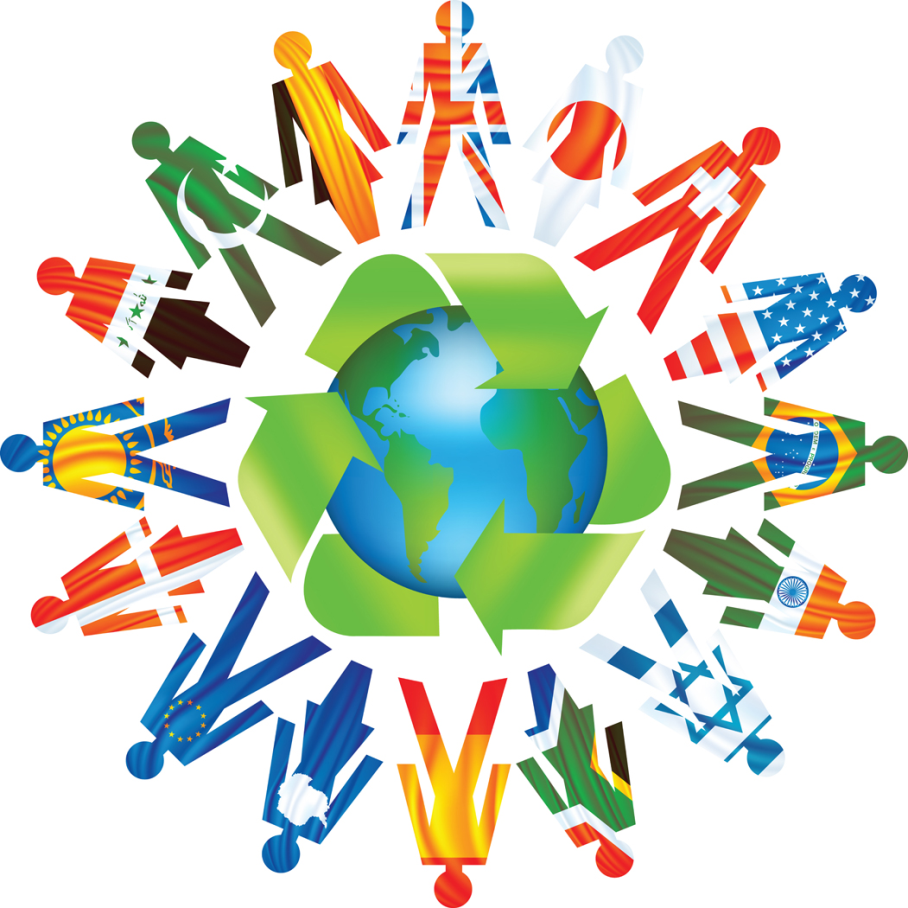 